T.C. 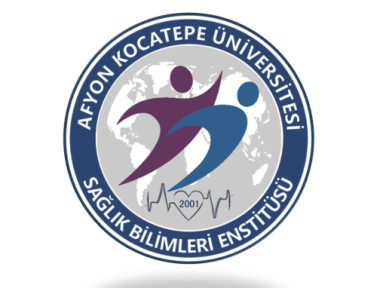 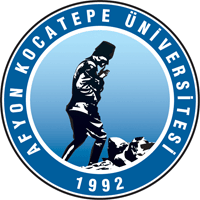 AFYON KOCATEPE ÜNİVERSİTESİSAĞLIK BİLİMLERİ ENSTİTÜSÜ               DOKTORA PROGRAMI MATERYAL METOD DEĞİŞİKLİĞİ FORMUÖğrencinin Adı SOYADI			:Öğrenci No				:Programı				: Anabilim / Bilim Dalı			: Danışmanı				:Yapılan Değişiklik ve Gerekçesi		:TEZ İZLEME KOMİTESİDanışmanAdı SOYADI İmza                         ÜYE				                 		                     ÜYE                     Adı SOYADI			       		                                           Adı SOYADI                           İmza	İmzaT.C.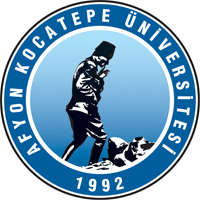 AFYON KOCATEPE ÜNİVERSİTESİSAĞLIK BİLİMLERİ ENSTİTÜSÜDOKTORA TEZ BAŞVURU() FORMUÖğrencinin Adı SOYADI		:			Öğrenci No				: Programı				: Anabilim / Bilim Dalı		: Danışmanı				:Tezin Adı				: Anahtar Kelimeler			: Tezin Yabancı Dilde Adı		: Key Words				: Danışman			Adı SOYADI 	: Fakültesi	        	: Anabilim Dalı	: e-posta		: Tarih 			: ........ / ………. / ……….				İmza :*TEZ ÖNERİ YAZIM FORMU “ A.K.Ü. Sağlık Bilimleri Enstitüsü Lisansüstü Tez Yazım Kılavuzuna Göre Doldurularak Yazılmalıdır.Tez konusunun belirlenmesi (2) Doktora/sanatta yeterlik programlarında;a) Her öğrenci için tez konusu en geç ikinci yarıyılın sonuna kadar EABD/EASD kurulu kararı ile enstitüye önerilir. Bu kapsamda üçüncü yarıyıl derslerinin başlangıcından itibaren üçüncü haftanın sonuna kadar tez konusu önerisini enstitüye teslim etmeyenler için Senato tarafından belirlenen haklı ve geçerli mazeretleri aranır. Bu durumdaki öğrenciler en geç dördüncü yarıyıl ders kayıtlarının bittiği tarihe kadar tez konusu önerisini enstitüye bildirmekle yükümlüdür. Tez konusu, EABD/EASD kurulunun önerisi ve EYK’nın öneriyi; yazım kuralları, başlık-içerik uyumu, bilimsel yöntem, Türkçe dilbilgisine uygunluk ve benzeri açılardan nihai değerlendirmesinden sonra onaylaması ile kesinleşir.I. ARAŞTIRMANIN ORJİNALLİĞİNİN BELİRTİLMESİ:(*)Yazım alanları gerektiği kadar uzatılabilir.II. AMAÇ ve KAPSAM: Önerilen tezin amacı ve erişilmek istenen sonuç açıkça yazılmalı, kapsamı net olarak tanımlanmalı; amaç ile ilişkisi açıklanmalıdır.(*)Yazım alanları gerektiği kadar uzatılabilir.III. LİTERATÜR ÖZETİ: Tez konusu ile ilgili alanda ulusal ve uluslararası literatür taranarak, ham bir literatür listesi değil, kısa bir literatür analizi verilmelidir. Bu analiz, önerilen araştırma konusunun literatürdeki önemini ve doldurulması gereken boşluğu ortaya koymalıdır.(*)Yazım alanları gerektiği kadar uzatılabilir.IV. ÖZGÜN DEĞER / YAYGIN ETKİ / KATMA DEĞER: Araştırmanın dayandığı hipotez/ler açıkça ortaya konulmalı ve özgün değeri belirtilmelidir.  Önerilen yeni teknoloji, metot veya kuramın literatüre nasıl bir katkısı olduğu açıklanmalıdır. Tezin gerçekleştirilmesi sonucunda ulusal ekonomiye, toplumsal refaha ve bilimsel birikime yapılabilecek katkılar ve sağlanabilecek yararlar tartışılmalı, elde edileceği umulan sonuçlardan kimlerin ne şekilde yararlanabileceği belirtilmelidir.(*)Yazım alanları gerektiği kadar uzatılabilir.VI. YÖNTEM*: Araştırmanın tasarımı/yaklaşımları ile uyumlu olarak incelenmek üzere seçilen (amaç ve kapsamla uyumlu olması da gereken) parametreler sıralanmalıdır. Bu parametrelerin incelenmesi için uygulanacak yöntem ile kullanılacak materyal açık-seçik biçimde tanımlanmalıdır.  Yapılacak ölçümler (ya da derlenecek veriler), kurulacak ilişkiler ayrıntılı biçimde anlatılmalıdır.(*)Yazım alanları gerektiği kadar uzatılabilir.VII. BAŞARI ÖLÇÜTLERİ ve B PLANI: Hangi işlemlerin, ne ölçüde gerçekleştirilmesi durumunda tezin tam anlamıyla başarıya ulaşmış sayılabileceği belirtilmelidir. Bu ölçütler açık olarak sıralanmalı, her birinin önem derecesi açıklanmalı, tümünün gerçekleştirilememesi durumunda, tezin başarı oranının belirlenmesine yardımcı olabilecek ipuçları verilmelidir. Tezin önerildiği şekilde yürütülmesini önemli ölçüde aksatan öngörülmemiş gelişmelerle karşılaşılması durumunda nelerin yapılacağı, yani başvurulacak "B Planı" ana hatlarıyla açıklanmalıdır.(*)Yazım alanları gerektiği kadar uzatılabilir.VIII. ARAŞTIRMA OLANAKLARI: Bu bölümde Anabilim Dalında / Fakültede / Yüksekokulda var olup tezde kullanılacak olan altyapı olanakları belirtilmelidir.(*)Yazım alanları gerektiği kadar uzatılabilir.IX. ÇALIŞMA TAKVİMİ: Tez önerisinde başlıca iş paketleri ve bunlar için önerilen zamanlama, iş-zaman çizelgesi halinde verilmelidir. Ayrıca, projenin belli başlı aşamaları ve bunlardan her birinin ne zaman gerçekleşeceği ek sayfa kullanılarak ayrıntılı olarak yazılmalıdır. Tez İzleme Komitesi Raporları, Tezin yazımı ve sunulması aşamaları tez çalışmalarına paralel olarak yürütülmelidir.İŞ-ZAMAN ÇİZELGESİX. TEZ YÜRÜTÜCÜSÜNÜN DİĞER PROJELERİ:.Tez  Yürütücüsünün Son 5 yılda BAPK Destekli ProjeleriTez  Yürütücüsünün Son 5 yılda Diğer Projeleri (DPT, TUBİTAK, vb.) Tez  Yürütücüsünün Son 5 Yılda Yapmış Olduğu YayınlarXI. ETİK KURUL İZİN BELGESİ ve/veya DİĞER İZİN BELGELERİ: MADDE 19:2- c) Fen ve Sağlık Bilimleri Enstitüleri için tez öneri formu ile birlikte gerekli olduğu hallerde Üniversitenin ilgiliEtik Kurulundan alınmış Etik Kurulu Onay Belgesi de Enstitüye sunulur.XII. TEZ  BÜTÇESİ:Tahmini Bütçe Tutarı : ………………Bütçe için başvurulması planlanan kaynak-: BAPK              TÜBİTAK           Diğer Kamu Kurumu   (……………….…)    Özel Kurum (……………….…)    Diğer (……………….…) *Kaynaklar: Her bölüme ait kullanılan kaynaklar ilgili bölüme ilave edilecektir. İş Paketi Ad/TanımAYLARAYLARAYLARAYLARAYLARAYLARAYLARAYLARAYLARAYLARAYLARAYLARAYLARAYLARAYLARAYLARAYLARAYLARAYLARAYLARAYLARAYLARAYLARAYLARAYLARAYLARAYLARAYLARAYLARAYLARAYLARAYLARAYLARAYLARAYLARAYLARİş Paketi Ad/Tanım123456789101112131415161718192021222324252627282930313233343536Proje NoProjedeki GöreviProje AdıBaşlama/Bitiş TarihiDestek Miktarı (YTL)Proje NoProjedeki GöreviProje AdıBaşlama/Bitiş TarihiDestek Miktarı (YTL)Yazar(lar)Makale BaşlığıDergiCilt/Sayı/SayfaTarih